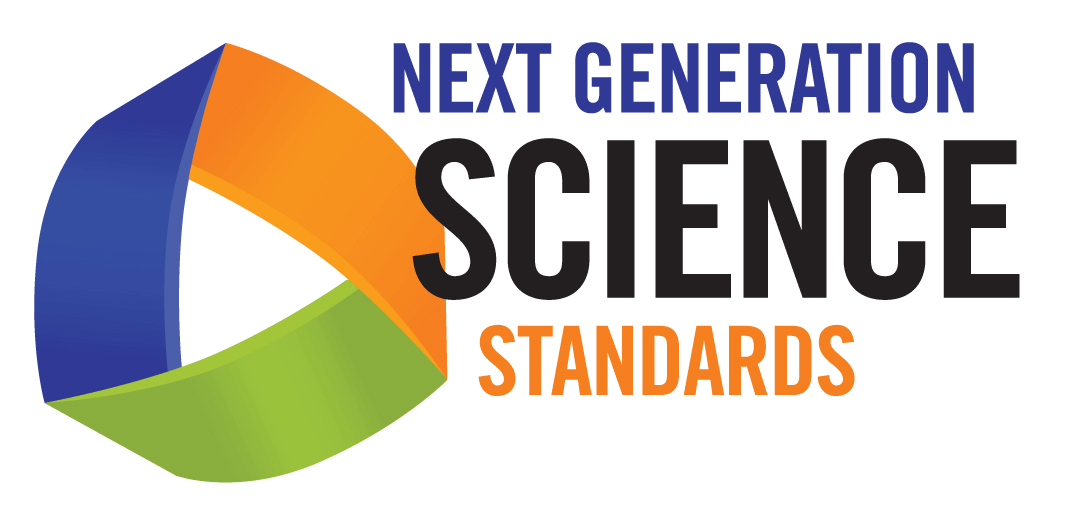 Disciplinary Core IdeasEarth and Space SciencesESS1— Earth’s Place in the UniverseWhat is the universe, and what is Earth’s place in it?ESS1.A: THE UNIVERSE AND ITS STARS:  What is the universe, and what goes on in stars?ESS1.B: EARTH AND THE SOLAR SYSTEM:  What is the universe, and what goes on in stars?ESS1.C: THE HISTORY OF PLANET EARTH:  How do people reconstruct and date events in Earth’s planetary history?ESS2—Earth’s SystemsHow and why is Earth constantly changing?ESS2.A: EARTH MATERIALS AND SYSTEMS:  How do Earth’s major systems interact?ESS2.B: PLATE TECTONICS AND LARGE-SCALE SYSTEM INTERACTIONS:  Why do the continents move, and what causes earthquakes and volcanoes?ESS2.C: THE ROLES OF WATER IN EARTH’S SURFACE PROCESSES:  How do the properties and movements of water shape Earth’s surface and affect its systems?ESS2.D: WEATHER AND CLIMATE:  What regulates weather and climate?ESS2.E: BIOGEOLOGY:  How do living organisms alter Earth’s processes and structures?ESS3—Earth and Human ActivityHow do Earth’s surface processes and human activities affect each other?ESS3.A: NATURAL RESOURCES:  How do humans depend on Earth’s resources?ESS3.B: NATURAL HAZARDS:  How do natural hazards affect individuals and societies?ESS3.C: HUMAN IMPACTS ON EARTH SYSTEMS:  How do humans change the planet?ESS3.D: GLOBAL CLIMATE CHANGE:  How do people model and predict the effects of human activities on Earth’s climate?